Соединитель - коннектор для проводов, т.м. «stekker», серии: LDмодели: LD533, LD535, LD540, LD541, LD542, LD543, LD545, LD546Инструкция по эксплуатации и технический паспортОписаниеВлагозащищенные соединители-коннекторы ТМ «STEKKER» серии LD предназначены для соединения и распределения электрических проводников с номинальным напряжением переменного тока до 250В.Отличительной особенностью данных коннекторов является то, что соединение проводов внутри него происходит за счет безвинтовой (рычажной) клеммы.Коннекторы LD533 и LD535 с двух сторон имеют муфту, состоящую из двух частей. При использовании муфты из двух частей допустимый диаметр кабеля к подключению будет 6 – 9мм. При необходимости использования кабеля большего диаметра (9 – 12мм) необходимо вытащить верхнюю часть муфты.Коннектор LD540 является разъемным с замком.Коннектор LD541 представляет собой Т-образный тройник.Коннектор LD542 представляет собой два независимых друг от друга коннектора, каждый из которых 3-х контактный с двумя вводами, соединенных между собой в один корпус.Коннектор LD543 представляет собой угловой ввод в бокс, коробку или щит с резьбой М12.Коннектор LD545 представляет собой 3-х контактный коннектор с двумя вводами.Коннектор LD546 представляет собой 5-и контактный коннектор с двумя вводами.Степень защиты от попадания пыли и влаги IP68 позволяет использовать изделие для коммутации электрических проводников в условиях высокого содержания пыли и влаги, как внутри, так и снаружи помещений для внутреннего, уличного и подводного монтажа электрической проводки, подключения питания и объединения в группы светильников для внутреннего, уличного и подводного освещения, дополнительной защиты электрических соединений от попадания влаги и пр.Соединители устойчивы к затоплению на глубину от одного до четырех метров и подходят для коммутации проводников вблизи ванн плавательных бассейнов и зон их окружающих. Эксплуатацию соединителей проводить в соответствии требованиям безопасности по ГОСТ Р 50571.7.702 2013.ВНИМАНИЕ!!! При коммутации электрических проводников, предназначенных для питания электроустановок, располагающихся внутри, либо вблизи искусственных водоемов, плавательных бассейнов, фонтанов, карьеров, и других зон, предназначенных для плаванья и их окружающих зон, соединители должны использоваться только в цепях с номинальным напряжением переменного тока не более 12В или напряжением не более 30В постоянного тока (БСНН). Необходимо соблюдать требования безопасности стандарта ГОСТ Р 50571.7.702 2013.  Источник питания должен быть снабжен защитой от утечки на землю, с током срабатывания, не превышающим 30 мА. Питающее напряжение должно подаваться через независимый изолирующий трансформатор с разделенными обмотками.Технические характеристики:КомплектацияСоединитель-коннектор;Упаковка.Меры предосторожностиУстановку соединителей, монтаж и соединение электрических проводников должен осуществлять персонал, имеющий необходимую квалификацию и допуски для проведения такого вида работы. При необходимости обратитесь к квалифицированному электрику.Перед подключением проверьте наличие силиконовых прокладок внутри гермовводов, при их отсутствии использовать изделие запрещается.Не использоваться соединитель в сетях, в которых номинальное напряжение превышает максимально допустимое напряжение из настоящей инструкции.Необходимая степень зашиты от пыли и влаги IP68 достигается при использовании кабеля круглой формы.Не использовать соединитель-коннектор с поврежденным корпусом.Перед эксплуатацией соединителя убедитесь, что гайка используемых кабельных вводов надежно затянута. Силиконовая прокладка между крышкой и корпусом соединителя в правильном положении и крепежные винты крышки плотно затянуты.Радиоактивные и ядовитые вещества в состав изделия не входят.ХранениеТовар хранится в картонных коробках в ящиках или на стеллажах в сухих отапливаемых помещениях.ТранспортировкаТовар в упаковке пригоден для транспортировки автомобильным, железнодорожным, морским или авиационным транспортом.УтилизацияТовар утилизируется в соответствии с правилами утилизации твердых бытовых отходов из пластика.СертификацияПродукция сертифицирована на соответствие требованиям ТР ТС 004/2011 «О безопасности низковольтного оборудования». Продукция изготовлена в соответствии с Директивами 2014/35/EU «Низковольтное оборудование».Информация об изготовителе и дата производства.Сделано в Китае. Изготовитель: Ningbo Yusing Electronics Co., LTD, Civil Industrial Zone, Pugen Village, Qiu’ai Ningbo, China / ООО "Нингбо Юсинг Электроникс Компания", зона Цивил Индастриал, населенный пункт Пуген, Цюай, г. Нингбо, Китай. Филиал завода-изготовителя: Zheijiang MEKA Electric Co., Ltd, No. 8 Canghai Road, Lihai Town, Binhai New City, Shaoxing, Zheijiang Province, China / «Чжецзян МЕКА Электрик Ко., Лтд» №8 Цанхай Роад, Лихай Таун, Бинхай Нью Сити, Шаосин, провинция Чжецзян, Китай. Уполномоченный представитель: ООО «Штекер Свисс Групп», 117403, г. Москва, Востряковский проезд, д.10Б, стр.7, к.27. Телефон: +7 (499) 394-48-36. Импортер: ООО «СИЛА СВЕТА» Россия, 117405, г. Москва, ул. Дорожная, д. 48, тел. +7(499)394-69-26. Дата изготовления нанесена на упаковку изделия в формате ММ.ГГГГ, где ММ – месяц изготовления, ГГГГ – год изготовления. 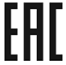 Наименование моделиLD533LD535LD540LD541LD542LD543LD545LD546Тип коннектора3-х контактный5-и контактный3-х контактный3-х контактный3-х контактный3-х контактный3-х контактный5-и контактныйТип зажимаБезвинтовая клеммаБезвинтовая клеммаБезвинтовая клеммаБезвинтовая клеммаБезвинтовая клеммаБезвинтовая клеммаБезвинтовая клеммаБезвинтовая клеммаКоличество вводов22334222Количество отверстий в муфте для кабеля11111111Тип клеммы внутри коннектораНеподвижнаяНеподвижнаяНеподвижнаяНеподвижнаяНеподвижнаяПодвижнаяНеподвижнаяНеподвижнаяМаксимально допустимое номинальное напряжение250В AC250В AC250В AC250В AC250В AC250В AC450В AC450В ACМаксимально допустимый номинальный ток16А16А16А16А16А16А24А32АСтепень защиты от пыли и влагиIP68IP68IP68IP68IP68IP68IP68IP68Класс огнестойкости94V-294V-294V-294V-294V-294V-294V-294V-2Температура окружающей среды-25...+60°С-25...+60°С-40...+85°С-40...+85°С-40...+85°С-40...+85°С-25...+60°С-25...+60°СМатериал корпусаПоликарбонат/СиликонПоликарбонат/СиликонПолиамидПолиамидПолиамидПолиамидНейлонПоликарбонат/НейлонСопротивление изоляции600 МОм600 МОм600 МОм600 МОм600 МОм600 МОм600 МОм600 МОмКласс защиты от поражения электрическим токомIIIIIIIIIIIIIIIIДопустимый диаметр кабеля для муфты с одним отверстием--------Допустимый диаметр кабеля для муфты с двумя отверстиями--------Допустимый диаметр кабеля при использовании муфты LD527 (нет в комплекте поставки)--------Допустимый диаметр кабеля при использовании двойной муфты6 – 9мм6 – 9мм------Допустимый диаметр кабеля при использовании одинарной муфты9 – 12мм9 – 12мм6 – 9мм6 – 9мм6 – 9мм6,5-11мм4 – 8мм4 – 8ммКлиматическое исполнениеУ1У1У1У1У1У1У1У1Допустимое сечение кабеля для подключения в клемме0,5-1,5 мм20,5-1,5 мм20,75-2,5 мм20,75-2,5 мм20,75-2,5 мм20,5-1,5 мм20,5-1,5 мм20,5-1,5 мм2